KARTA ZGŁOSZENIA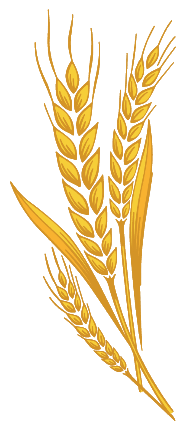 KONKURS WIEŃCÓW DOŻYNKOWYCH WOJEWÓDZTWA MAŁOPOLSKIEGO 2021XXIII Dożynki Województwa Małopolskiego Łęg Tarnowski - Gmina Żabno, 11 września 2021 r.GMINA …………………………………………………………………………………………………/nazwa gminy/deklaruje udział w konkursie na najpiękniejszy wieniec dożynkowy.KATEGORIA WIEŃCOWA:		wieniec tradycyjny		wieniec współczesnyOchrona danych osobowych i wizerunku użytkowników Gminnego Centrum Kultury w ŻabnieOsoby uczestniczące w imprezie wyrażają zgodę na przetwarzanie danych osobowych przez Gminne Centrum Kultury w Żabnie w celach związanych z uczestnictwem w imprezie. Udział w imprezie oznacza wyrażenie przez Uczestnika zgody na nieodpłatne utrwalenie wizerunku, a także na jego rozpowszechnianie bez ograniczeń terytorialnych i czasowych,  w szczególności poprzez umieszczanie fotografii, filmów i nagrań dźwiękowych w celach dokumentacyjnych, informacyjnych, edukacyjnych i promocyjno-marketingowych np. w serwisach internetowych, w publikacjach GCK, a także w publikacjach i serwisach osób trzecich, z zastrzeżeniem, że przedmiotowe fotografie i filmy 
w publikacjach osób trzecich mogą jedynie ilustrować działalność GCK, a ich wykorzystywanie w innym kontekście nie jest dozwolone. Administratorem danych osobowych jest Dyrektor Gminnego Centrum Kultury z siedzibą w Żabnie przy ul. Jagiełły 16, 33-240 Żabno. Administrator wyznaczył Inspektora Ochrony Danych Osobowych z którym można się kontaktować 
w sprawach dotyczących ochrony danych za pomocą poczty elektronicznej ckzabno@onet.pl, pod numerem telefonu 14 645 66 79 oraz listownie pisząc na adres siedziby administratora. Dane osobowe będą przetwarzane na podstawie art. 6 ust. 1 lit. a i e Rozporządzenia Parlamentu Europejskiego i Rady (UE) 2016/679 z dnia 27 kwietnia 2016 r. w sprawie ochrony osób fizycznych w związku z przetwarzaniem danych osobowych i w sprawie swobodnego przepływu takich danych oraz uchylenia dyrektywy 95/46/WE Dane osobowe będą przetwarzane w celu:Przeprowadzenia procedury konkursowej.Promocji i działań marketingowych podejmowanych przez Administratora w związku z wydarzeniem    „Konkurs wieńców dożynkowych Województwa Małopolskiego 2021” w ramach XXIII Dożynek Województwa Małopolskiego.Dane mogą być udostępnione podmiotom, które są upoważnione na podstawie przepisów prawa oraz podmiotom świadczącym usługi wsparcia i serwisu dla Gminnego Centrum Kultury w Żabnie.Dane osobowe będą przechowywane przez okres niezbędny do realizacji celów przetwarzania, lecz nie krócej niż okres wskazany w przepisach o archiwizacji.Dane osobowe nie będą przekazywane do państwa trzeciego lub organizacji międzynarodowej.W związku z przetwarzaniem danych osobowych każdy kogo dane dotyczą ma prawo dostępu do treści swoich danych osobowych, prawo ich sprostowania, usunięcia lub ograniczenia przetwarzania.
W przypadku gdy przetwarzanie danych osobowych odbywa się na podstawie dobrowolnie udzielonej zgody, osobie której dane dotyczą przysługuje prawo do cofnięcia tej zgody w dowolnym momencie. Cofnięcie to nie ma wpływu na zgodność przetwarzania, którego dokonano na podstawie zgody przed jej cofnięciem.Osoba której dane dotyczą ma prawo wniesienia skargi do Prezesa Urzędu Ochrony Danych Osobowych gdy uzna, że przetwarzanie danych osobowych narusza przepisy ogólnego rozporządzenia o ochronie danych osobowych RODO z dnia 27 kwietnia 2016r.Administrator może przekazać/powierzyć dane osobowe innym podmiotom. Podstawą przekazania /powierzenia danych są przepisy prawa lub właściwie skonstruowane, zapewniające bezpieczeństwo danym osobowym, umowy powierzenia przetwarzania danych.Dane osobowe nie będą przetwarzane w sposób zautomatyzowany w tym również w formie profilowania.Podanie danych osobowych jest dobrowolne jednak niezbędne do wzięcia udziału w konkursieOświadczam, że zapoznałem/-am się z informacjami zawartymi powyżej oraz z Regulaminem Konkursu Wieńców Dożynkowych Województwa Małopolskiego i akceptuję ich treść.…………………………………….					…………………………………        (miejscowość, data)							        (podpis, pieczęć)Dokładnie i czytelnie wypełnione karty zgłoszeń prosimy przesyłać na adres:Gminne Centrum Kultury w Żabnieul. W. Jagiełły 1633-240 Żabnolub ckzabno@onet.plDANE KONTAKTOWE ZGŁASZAJĄCEGO:Nazwa instytucji/imię i nazwisko……………………………………………………………………Dokładny adres………………………………………………………………………………………Tel…………………………………………… E-mail……………………………………………Gmina:……………………………………    Powiat:……………………………………………OSOBA DO KONTAKTU W SPRAWACH ORGANIZACYJNYCHImię i nazwisko……………………………………………………………………..Numer telefonu…………………………………………………………………….INFORMACJE O GRUPIE WIEŃCOWEJNazwa grupy wieńcowej (jeśli jest)……………………………………………………………............Skład grupy wieńcowej (ilość osób)……………………………………… (max. 10 osób)DANE NIEZBĘDNE W RAZIE PRZYZNANIA NAGRODY PIENIĘŻNEJNazwa instytucji lub imię i nazwisko…………………………………………………………………Dokładny adres:…………………………………………………………………………………….....Numer konta………………………………………………………………………………………….